ANEXO 37.1 GAL. SOLICITUD DE AYUDA 19.2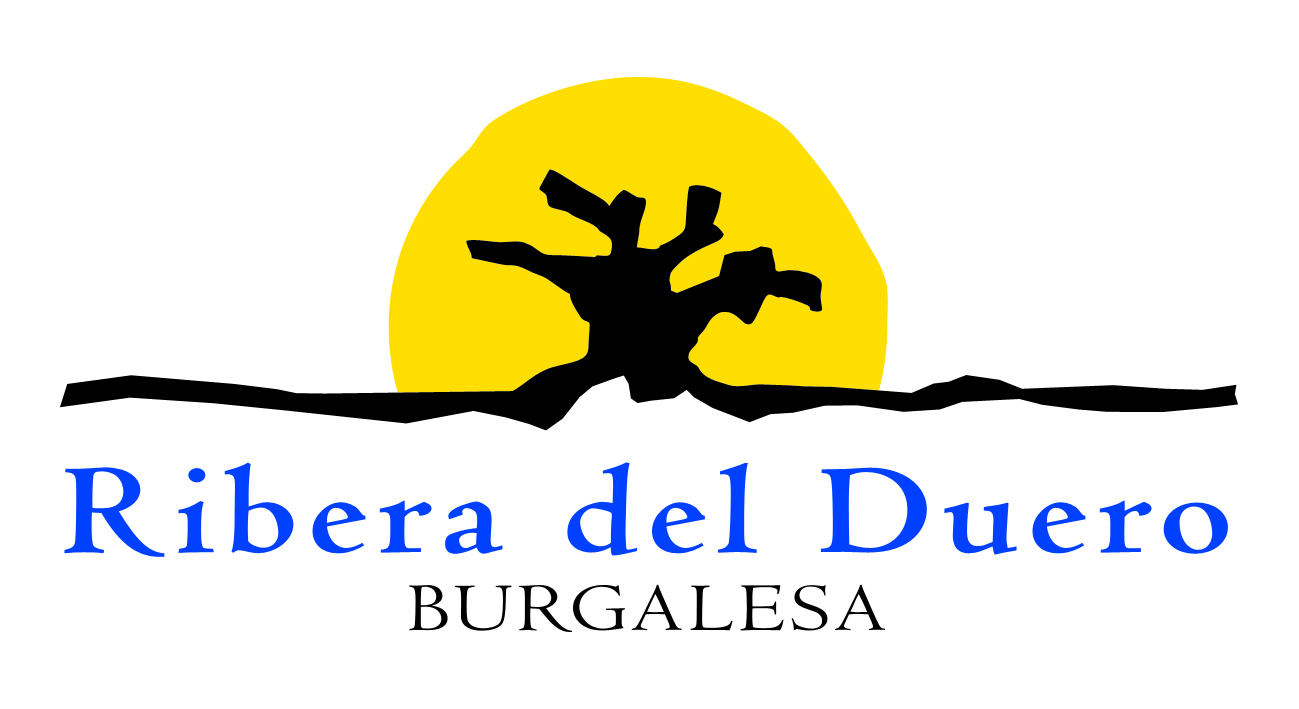 SOLICITUD DE AYUDA PARA LA REALIZACIÓN DE OPERACIONES CONFORMES A LA ESTRATEGIA DE DESARROLLO LOCAL PARTICIPATIVO, SUBMEDIDA 19.2 DEL PROGRAMA DE DESARROLLO RURAL DE CASTILLA Y LEÓN 2014-2020GRUPO DE ACCIÓN LOCAL A.D.R.I. RIBERA DEL DUERO BURGALESAGRUPO DE ACCIÓN LOCAL A.D.R.I. RIBERA DEL DUERO BURGALESANº DE EXPEDIENTE:1DATOS DEL SOLICITANTEDATOS DEL SOLICITANTEDATOS DEL SOLICITANTEDATOS DEL SOLICITANTEDATOS DEL SOLICITANTEDATOS DEL SOLICITANTEDATOS DEL SOLICITANTEDATOS DEL SOLICITANTEDATOS DEL SOLICITANTEDATOS DEL SOLICITANTENOMBRE Y APELLIDOS O RAZÓN SOCIAL:NOMBRE Y APELLIDOS O RAZÓN SOCIAL:NOMBRE Y APELLIDOS O RAZÓN SOCIAL:NOMBRE Y APELLIDOS O RAZÓN SOCIAL:NOMBRE Y APELLIDOS O RAZÓN SOCIAL:NOMBRE Y APELLIDOS O RAZÓN SOCIAL:NOMBRE Y APELLIDOS O RAZÓN SOCIAL:NOMBRE Y APELLIDOS O RAZÓN SOCIAL:NIF/NIE:NIF/NIE:NIF/NIE:DOMICILIO:DOMICILIO:DOMICILIO:DOMICILIO:DOMICILIO:DOMICILIO:DOMICILIO:DOMICILIO:DOMICILIO:DOMICILIO:DOMICILIO:LOCALIDAD:LOCALIDAD:LOCALIDAD:LOCALIDAD:PROVINCIA:PROVINCIA:PROVINCIA:PROVINCIA:PROVINCIA:C.POSTAL:C.POSTAL:TELÉFONO:TELÉFONO:FAX:FAX:FAX:FAX:CORREO ELECTRÓNICO:CORREO ELECTRÓNICO:CORREO ELECTRÓNICO:CORREO ELECTRÓNICO:CORREO ELECTRÓNICO:PRESENTA LA SOLICITUD:      En nombre propio    Como representante, en calidad de: ____________________________________________DATOS DEL REPRESENTANTE: NOMBRE Y APELLIDOS: NIF/NIE: PRESENTA LA SOLICITUD:      En nombre propio    Como representante, en calidad de: ____________________________________________DATOS DEL REPRESENTANTE: NOMBRE Y APELLIDOS: NIF/NIE: PRESENTA LA SOLICITUD:      En nombre propio    Como representante, en calidad de: ____________________________________________DATOS DEL REPRESENTANTE: NOMBRE Y APELLIDOS: NIF/NIE: PRESENTA LA SOLICITUD:      En nombre propio    Como representante, en calidad de: ____________________________________________DATOS DEL REPRESENTANTE: NOMBRE Y APELLIDOS: NIF/NIE: PRESENTA LA SOLICITUD:      En nombre propio    Como representante, en calidad de: ____________________________________________DATOS DEL REPRESENTANTE: NOMBRE Y APELLIDOS: NIF/NIE: PRESENTA LA SOLICITUD:      En nombre propio    Como representante, en calidad de: ____________________________________________DATOS DEL REPRESENTANTE: NOMBRE Y APELLIDOS: NIF/NIE: PRESENTA LA SOLICITUD:      En nombre propio    Como representante, en calidad de: ____________________________________________DATOS DEL REPRESENTANTE: NOMBRE Y APELLIDOS: NIF/NIE: PRESENTA LA SOLICITUD:      En nombre propio    Como representante, en calidad de: ____________________________________________DATOS DEL REPRESENTANTE: NOMBRE Y APELLIDOS: NIF/NIE: PRESENTA LA SOLICITUD:      En nombre propio    Como representante, en calidad de: ____________________________________________DATOS DEL REPRESENTANTE: NOMBRE Y APELLIDOS: NIF/NIE: PRESENTA LA SOLICITUD:      En nombre propio    Como representante, en calidad de: ____________________________________________DATOS DEL REPRESENTANTE: NOMBRE Y APELLIDOS: NIF/NIE: PRESENTA LA SOLICITUD:      En nombre propio    Como representante, en calidad de: ____________________________________________DATOS DEL REPRESENTANTE: NOMBRE Y APELLIDOS: NIF/NIE: DOMICILIO:DOMICILIO:DOMICILIO:DOMICILIO:DOMICILIO:DOMICILIO:DOMICILIO:DOMICILIO:DOMICILIO:DOMICILIO:DOMICILIO:LOCALIDAD:LOCALIDAD:LOCALIDAD:LOCALIDAD:LOCALIDAD:PROVINCIA:PROVINCIA:PROVINCIA:PROVINCIA:PROVINCIA:C.POSTAL:TELÉFONO:TELÉFONO:TELÉFONO:FAX:FAX:FAX:FAX:CORREO ELECTRÓNICO:CORREO ELECTRÓNICO:CORREO ELECTRÓNICO:CORREO ELECTRÓNICO:3.1DATOS SOBRE EL PROYECTODATOS SOBRE EL PROYECTODATOS SOBRE EL PROYECTODATOS SOBRE EL PROYECTOTÍTULO DEL PROYECTO:TÍTULO DEL PROYECTO:TÍTULO DEL PROYECTO:TÍTULO DEL PROYECTO:TÍTULO DEL PROYECTO:TIPO DE PROYECTOTIPO DE PROYECTOPRODUCTIVOPRODUCTIVOCreación      TIPO DE PROYECTOTIPO DE PROYECTOPRODUCTIVOPRODUCTIVOAmpliación TIPO DE PROYECTOTIPO DE PROYECTOPRODUCTIVOPRODUCTIVOModernizaciónTIPO DE PROYECTOTIPO DE PROYECTOPRODUCTIVOPRODUCTIVOTrasladoTIPO DE PROYECTOTIPO DE PROYECTONO PRODUCTIVONO PRODUCTIVODATOS DE LA EMPRESA (último año)DATOS DE LA EMPRESA (último año)DATOS DE LA EMPRESA (último año)Código CNAE: Código CNAE: DATOS DE LA EMPRESA (último año)DATOS DE LA EMPRESA (último año)DATOS DE LA EMPRESA (último año)Nº de trabajadores: Nº de trabajadores: DATOS DE LA EMPRESA (último año)DATOS DE LA EMPRESA (último año)DATOS DE LA EMPRESA (último año)Volumen anual de negocio: Volumen anual de negocio: DATOS DE LA EMPRESA (último año)DATOS DE LA EMPRESA (último año)DATOS DE LA EMPRESA (último año)Activo del balance: Activo del balance: MUNICIPIOS EN LOS QUE SE APLICA EL GASTO O INVERSIÓN:MUNICIPIOS EN LOS QUE SE APLICA EL GASTO O INVERSIÓN:MUNICIPIOS EN LOS QUE SE APLICA EL GASTO O INVERSIÓN:MUNICIPIOS EN LOS QUE SE APLICA EL GASTO O INVERSIÓN:MUNICIPIOS EN LOS QUE SE APLICA EL GASTO O INVERSIÓN:3.2DATOS SOBRE EL PROYECTOPRESUPUESTO DE LA INVERSIÓN: PRESUPUESTO DE LA INVERSIÓN: AYUDA QUE SOLICITA: AYUDA QUE SOLICITA: DESCRIPCIÓN DEL PROYECTO Y OBJETIVOS PREVISTOS:DESCRIPCIÓN DEL PROYECTO Y OBJETIVOS PREVISTOS:4DOCUMENTACIÓN QUE SE ACOMPAÑA Y AUTORIZACIÓN PARA CONSULTA DE DATOSDOCUMENTACIÓN QUE SE ACOMPAÑA Y AUTORIZACIÓN PARA CONSULTA DE DATOS4.1. DOCUMENTACIÓN QUE SE ACOMPAÑA4.1. DOCUMENTACIÓN QUE SE ACOMPAÑA4.1. DOCUMENTACIÓN QUE SE ACOMPAÑA4.1.1. Documentación relativa al solicitante (persona física o persona jurídica):CIF/NIF/NIE del solicitante, salvo que autorice la consulta electrónica de sus datos a la Administración, marcando la casilla correspondiente del apartado 4.2.Documentación acreditativa de la personalidad del titularDocumento acreditativo de la propiedad capacidad legal de uso y disfrute del inmueble donde se ejecutará el proyecto (Proyectos no productivos).Documentación a presentar en caso de solicitar financiación para la adquisición de inmuebles y terrenos: Certificado de tasador independiente; Declaración responsable de no subvenciones últimos 10 años.Cuentas anuales de resultados/ Impuesto de sociedadesInforme de la vida laboral de la empresa, del año natural anterior al de presentación de esta solicitud.Acreditación de estar al corriente de sus obligaciones fiscales con la Agencia Tributaria y la Comunidad de Castilla y León y la Seguridad Social, salvo que autorice la consulta electrónica de sus datos a la Administración, marcando la casilla correspondiente del apartado 4.2.Acreditación de la gestión del IVA.Compromiso de generación o mantenimiento de empleo, de respeto del destino de la inversión, de disponer de documentación para verificar la inversión y de cumplimiento de las obligaciones en materia de información y publicidad.     4.1.2. Documentación relativa al proyecto:Memoria del solicitante de proyecto productivoMemoria del solicitante de proyecto no productivoDocumentación técnica de obra (si hay obra civil)Documentación justificativa de moderación de costes4.1.1. Documentación relativa al solicitante (persona física o persona jurídica):CIF/NIF/NIE del solicitante, salvo que autorice la consulta electrónica de sus datos a la Administración, marcando la casilla correspondiente del apartado 4.2.Documentación acreditativa de la personalidad del titularDocumento acreditativo de la propiedad capacidad legal de uso y disfrute del inmueble donde se ejecutará el proyecto (Proyectos no productivos).Documentación a presentar en caso de solicitar financiación para la adquisición de inmuebles y terrenos: Certificado de tasador independiente; Declaración responsable de no subvenciones últimos 10 años.Cuentas anuales de resultados/ Impuesto de sociedadesInforme de la vida laboral de la empresa, del año natural anterior al de presentación de esta solicitud.Acreditación de estar al corriente de sus obligaciones fiscales con la Agencia Tributaria y la Comunidad de Castilla y León y la Seguridad Social, salvo que autorice la consulta electrónica de sus datos a la Administración, marcando la casilla correspondiente del apartado 4.2.Acreditación de la gestión del IVA.Compromiso de generación o mantenimiento de empleo, de respeto del destino de la inversión, de disponer de documentación para verificar la inversión y de cumplimiento de las obligaciones en materia de información y publicidad.     4.1.2. Documentación relativa al proyecto:Memoria del solicitante de proyecto productivoMemoria del solicitante de proyecto no productivoDocumentación técnica de obra (si hay obra civil)Documentación justificativa de moderación de costes4.1.1. Documentación relativa al solicitante (persona física o persona jurídica):CIF/NIF/NIE del solicitante, salvo que autorice la consulta electrónica de sus datos a la Administración, marcando la casilla correspondiente del apartado 4.2.Documentación acreditativa de la personalidad del titularDocumento acreditativo de la propiedad capacidad legal de uso y disfrute del inmueble donde se ejecutará el proyecto (Proyectos no productivos).Documentación a presentar en caso de solicitar financiación para la adquisición de inmuebles y terrenos: Certificado de tasador independiente; Declaración responsable de no subvenciones últimos 10 años.Cuentas anuales de resultados/ Impuesto de sociedadesInforme de la vida laboral de la empresa, del año natural anterior al de presentación de esta solicitud.Acreditación de estar al corriente de sus obligaciones fiscales con la Agencia Tributaria y la Comunidad de Castilla y León y la Seguridad Social, salvo que autorice la consulta electrónica de sus datos a la Administración, marcando la casilla correspondiente del apartado 4.2.Acreditación de la gestión del IVA.Compromiso de generación o mantenimiento de empleo, de respeto del destino de la inversión, de disponer de documentación para verificar la inversión y de cumplimiento de las obligaciones en materia de información y publicidad.     4.1.2. Documentación relativa al proyecto:Memoria del solicitante de proyecto productivoMemoria del solicitante de proyecto no productivoDocumentación técnica de obra (si hay obra civil)Documentación justificativa de moderación de costes4.2. AUTORIZACIÓN PARA CONSULTA DE DATOS (autorizar a la Administración de la Comunidad de Castilla y León la consulta de los datos que se señalan le exime de la obligación d presentar la documentación acreditativa de dicho requisito) 4.2. AUTORIZACIÓN PARA CONSULTA DE DATOS (autorizar a la Administración de la Comunidad de Castilla y León la consulta de los datos que se señalan le exime de la obligación d presentar la documentación acreditativa de dicho requisito) Autorizo a la Administración de la Comunidad de Castilla y León a consultar telemáticamente o por otros medios, los siguientes datos:Los datos de identidad. En el caso de las personas físicas, a través del Servicio de Consulta de datos de Identidad.Los datos referidos al cumplimiento de las obligaciones tributarias.Los datos referidos al cumplimiento de las obligaciones con la seguridad social.     Autorizo a la Administración de la Comunidad de Castilla y León a consultar telemáticamente o por otros medios, los siguientes datos:Los datos de identidad. En el caso de las personas físicas, a través del Servicio de Consulta de datos de Identidad.Los datos referidos al cumplimiento de las obligaciones tributarias.Los datos referidos al cumplimiento de las obligaciones con la seguridad social.     5DECLARACIÓN Y CONSENTIMIENTODECLARACIÓN Y CONSENTIMIENTODECLARO, bajo mi responsabilidad, que son ciertos cuantos datos figuran en la presente solicitud y que:Cumplo los requisitos para ser beneficiario de la ayuda solicitada.Conozco las condiciones establecidas por la Unión Europea, el Estado español y la Comunidad de Castilla y León y el procedimiento LEADER para la concesión de estas ayudas.No me hallo incurso en las prohibiciones para obtener la condición de beneficiario de subvenciones señaladas en los apartados 2 y 3 del artículo 13 de la Ley 38/2003, de 17 de noviembre, general de subvenciones.Conozco que este expediente se tramitará siguiendo el procedimiento establecido en el convenio suscrito entre la Consejería de Agricultura y Ganadería y el Grupo de Acción Local y el procedimiento interno de gestión del Grupo de Acción Local, que podré consultar.No he solicitado ni obtenido subvenciones o ayudas para la misma finalidad relacionadas con esta solicitudHe solicitado y/u obtenido las subvenciones o ayudas para la misma finalidad relacionadas con esta solicitud, que a continuación se relacionan (cualquiera que sea la Administración, ente público o privado, nacional o internacional): CONSENTIMIENTO EXPRESO DE INCLUSIÓN EN LA LISTA DE BENEFICIARIOSACEPTO mi inclusión en la lista de personas beneficiarias publicada de conformidad con lo previsto en el artículo 115.2 del Reglamento (CE) 1303/2013 del Parlamento Europeo y del Consejo de 17 de diciembre de 2013DECLARO, bajo mi responsabilidad, que son ciertos cuantos datos figuran en la presente solicitud y que:Cumplo los requisitos para ser beneficiario de la ayuda solicitada.Conozco las condiciones establecidas por la Unión Europea, el Estado español y la Comunidad de Castilla y León y el procedimiento LEADER para la concesión de estas ayudas.No me hallo incurso en las prohibiciones para obtener la condición de beneficiario de subvenciones señaladas en los apartados 2 y 3 del artículo 13 de la Ley 38/2003, de 17 de noviembre, general de subvenciones.Conozco que este expediente se tramitará siguiendo el procedimiento establecido en el convenio suscrito entre la Consejería de Agricultura y Ganadería y el Grupo de Acción Local y el procedimiento interno de gestión del Grupo de Acción Local, que podré consultar.No he solicitado ni obtenido subvenciones o ayudas para la misma finalidad relacionadas con esta solicitudHe solicitado y/u obtenido las subvenciones o ayudas para la misma finalidad relacionadas con esta solicitud, que a continuación se relacionan (cualquiera que sea la Administración, ente público o privado, nacional o internacional): CONSENTIMIENTO EXPRESO DE INCLUSIÓN EN LA LISTA DE BENEFICIARIOSACEPTO mi inclusión en la lista de personas beneficiarias publicada de conformidad con lo previsto en el artículo 115.2 del Reglamento (CE) 1303/2013 del Parlamento Europeo y del Consejo de 17 de diciembre de 2013DECLARO, bajo mi responsabilidad, que son ciertos cuantos datos figuran en la presente solicitud y que:Cumplo los requisitos para ser beneficiario de la ayuda solicitada.Conozco las condiciones establecidas por la Unión Europea, el Estado español y la Comunidad de Castilla y León y el procedimiento LEADER para la concesión de estas ayudas.No me hallo incurso en las prohibiciones para obtener la condición de beneficiario de subvenciones señaladas en los apartados 2 y 3 del artículo 13 de la Ley 38/2003, de 17 de noviembre, general de subvenciones.Conozco que este expediente se tramitará siguiendo el procedimiento establecido en el convenio suscrito entre la Consejería de Agricultura y Ganadería y el Grupo de Acción Local y el procedimiento interno de gestión del Grupo de Acción Local, que podré consultar.No he solicitado ni obtenido subvenciones o ayudas para la misma finalidad relacionadas con esta solicitudHe solicitado y/u obtenido las subvenciones o ayudas para la misma finalidad relacionadas con esta solicitud, que a continuación se relacionan (cualquiera que sea la Administración, ente público o privado, nacional o internacional): CONSENTIMIENTO EXPRESO DE INCLUSIÓN EN LA LISTA DE BENEFICIARIOSACEPTO mi inclusión en la lista de personas beneficiarias publicada de conformidad con lo previsto en el artículo 115.2 del Reglamento (CE) 1303/2013 del Parlamento Europeo y del Consejo de 17 de diciembre de 201366COMPROMISO Y SOLICITUDMe COMPROMETO a cumplir las obligaciones exigidas por la normativa de aplicación y SOLICITO la concesión de la ayuda a que se refiere esta solicitud.En___________________________, a _________de __________ de _______EL/LA SOLICITANTE/EL/LA REPRESENTANTE DEL/ DE LA SOLICITANTEFdo.:Me COMPROMETO a cumplir las obligaciones exigidas por la normativa de aplicación y SOLICITO la concesión de la ayuda a que se refiere esta solicitud.En___________________________, a _________de __________ de _______EL/LA SOLICITANTE/EL/LA REPRESENTANTE DEL/ DE LA SOLICITANTEFdo.:Me COMPROMETO a cumplir las obligaciones exigidas por la normativa de aplicación y SOLICITO la concesión de la ayuda a que se refiere esta solicitud.En___________________________, a _________de __________ de _______EL/LA SOLICITANTE/EL/LA REPRESENTANTE DEL/ DE LA SOLICITANTEFdo.:PROTECCIÓN DE DATOSLey Oficial de Protección de DatosEn cumplimiento de la Ley 15/1999, de 13 de Diciembre, de Protección de Datos de Carácter Personal, así como para el cumplimiento del Reglamento General de Protección de Datos  (UE) 2016/679, la Asociación de Desarrollo Rural e Integral de la Ribera del Duero Burgalesa realiza el tratamiento de sus datos según la siguiente política, y solicita su consentimiento para seguir utilizando sus datos para la prestación de los servicios de esta asociación, en caso contrario se verá obligado a eliminarlos y rescindir los servicios que le presta o pudiera prestar en un futuro.Responsable: Asociación de Desarrollo Rural e Integral de la Ribera del Duero Burgalesa - NIF: G09318171  Dir. postal: Calle La Cava 58, Peñaranda de Duero.  09410. BURGOS Teléfono: 947552091   Correo elect: rdb@riberadeldueroburgalesa.com Política de protección de datos: En nombre de la Asociación de Desarrollo Rural e Integral de la Ribera del Duero Burgalesa tratamos la información que nos facilita con el fin de prestarles el servicio solicitado, realizar la facturación del mismo, enviarle publicidad relacionada con nuestros productos y servicios por cualquier medio (postal, email o teléfono) e invitarle a eventos organizados por la asociación. Los datos proporcionados se conservarán mientras se mantenga la relación asociativa/comercial, o durante los años necesarios para cumplir con las obligaciones legales. Salvo en aquellos casos que las actividades requieran la cesión de datos de contacto a terceros, actividades que se notificarán previamente a los interesados, los datos no se cederán a terceros salvo en los casos en que exista una obligación legal. Usted tiene derecho a obtener confirmación sobre si en Asociación de Desarrollo Rural e Integral de la Ribera del Duero Burgalesa estamos tratando sus datos personales, por tanto, tiene derecho a acceder a sus datos personales, rectificar los datos inexactos o solicitar su supresión cuando los datos ya no sean necesarios. Les recordamos que puede ejercer ante el responsable del tratamiento sus derechos de acceso, rectificación, oposición, supresión (“derecho al olvido”), limitación del tratamiento, portabilidad y de no ser objeto de decisiones individualizadas.Asimismo solicito su autorización para ofrecerle productos y servicios relacionados con los solicitados y fidelizarle como usuario/cliente.” Teniendo en cuenta todo lo anterior, muestro mi conformidad señalando abajo mi consentimiento:Y para que conste, firma el interesado en Peñaranda de Duero,  a ___ de ______________ de _____Fdo.:______________________________.